lMADONAS NOVADA PAŠVALDĪBA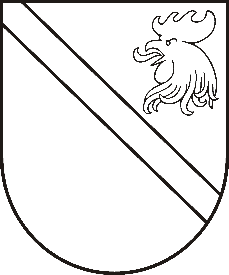 Reģ. Nr. 90000054572Saieta laukums 1, Madona, Madonas novads, LV-4801 t. 64860090, e-pasts: pasts@madona.lv ___________________________________________________________________________MADONAS NOVADA PAŠVALDĪBAS DOMESLĒMUMSMadonā2020.gada 30.jūlijā									           Nr.282									       (protokols Nr.15, 3.p.)Par ieceri veidot Barkavas pansionāta filiāli Ošupes pamatskolā, Ošupes pagastāSociālo un veselības jautājumu komitejas sēdē 15.07.2020, pēc Barkavas un Ošupes pagastu pārvalžu vadītāja ierosinājuma, kā informatīvs jautājums tika skatīts jautājums par iespēju Madonas novada pašvaldībai piederošajā īpašumā, ‘’Ošupes pamatskola’’, Ošupes pagasts, Madonas novads, LV-4833, izveidot Barkavas pansionāta filiāli. Komitejas deputāti šo iniciatīvu atbalstīja un rosināja virzīt jautājumu uz domi lēmuma pieņemšanai.Barkavas un Ošupes pagastu pārvalžu vadītāja un Barkavas pansionāta vadītājas sākotnēja vīzijā paredzēts, ka filiālē varētu būt 40 klientu vietas. Filiāles administratīvā pārvaldība un ēdināšana tiktu organizēta no Barkavas. Filiālē būtu nepieciešamas 19 štata vietas, aprūpētāji, apkopēji, sociālie darbinieki. Noklausījusies sniegto informāciju, ņemot vērā 21.07.2020. Finanšu un attīstības komitejas atzinumu, atklāti balsojot: PAR – 13 (Andris Dombrovskis, Zigfrīds Gora, Antra Gotlaufa, Artūrs Grandāns, Gunārs Ikaunieks, Valda Kļaviņa, Agris Lungevičs, Ivars Miķelsons, Andris Sakne, Rihards Saulītis, Inese Strode, Aleksandrs Šrubs, Kaspars Udrass), PRET – 1 (Andrejs Ceļapīters), ATTURAS – 1 (Artūrs Čačka), Madonas novada pašvaldības dome NOLEMJ:Konceptuāli atbalstīt jautājumu par Barkavas pansionāta filiāles izveidošanu Madonas novada pašvaldībai piederošajā īpašumā, ‘’Ošupes pamatskola’’, Ošupes pagasts, Madonas novads, LV-4833. Uzdot Barkavas un Ošupes pagastu pārvalžu vadītājam un Barkavas pansionāta vadītājai sagatavot izskatīšanai komitejās, veidojamās iestādes modeli un   plānoto investīciju apjomu un investīciju ieviešanas laika grafiku. Domes priekšsēdētājs								         A.LungevičsA.Šķēls 29426366